College of Arts, Social Sciences, & Humanities (CASSH)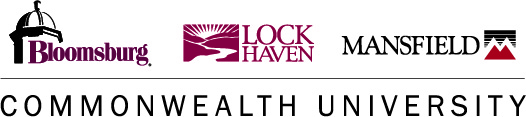 Music, Liberal ArtsBachelor of Arts in Music
This degree map is based on the 2023-24 Academic Catalog and is subject to change. Students should meet with their academic advisor each semester and use Degree Works to monitor their individual progress toward degree completion. The time it takes to earn a degree will vary based on several factors including summer/winter enrollment, dual enrollment and number of courses successfully completed each semester. We recommend taking a minimum of 15 credits that can be applied to the degree each fall and spring semester.  Some semesters may require 16 credits. Bachelor of Arts in Music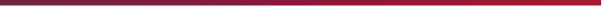 First YearFirst YearFirst YearFirst YearFirst YearFall CoursesCreditsSpring CoursesCreditsAPMU121 CLASS PIANO I1APMU122 CLASS PIANO II1APMU3XX APPLIED LESSONS, PRIMARY1APMU3XX APPLIED LESSONS, PRIMARY1MUEN3XX MAJOR ENSEMBLE, PRIMARY1MUEN3XX MAJOR ENSEMBLE, PRIMARY1MUSI100 RECITAL ATTENDANCE0MUSI100 RECITAL ATTENDANCE0MUSI201 MUSIC THEORY I3MUSI203 MUSIC THEORY II3MUSI202 AURAL SKILLS I1MUSI204 AURAL SKILLS II1GENERAL EDUCATION OR GENERAL ELECTIVE (MUSI161 DICTION I FOR SINGERS [2] recommended for voice students)3GENERAL EDUCATION OR GENERAL ELECTIVE3GENERAL EDUCATION OR GENERAL ELECTIVE3GENERAL EDUCATION OR GENERAL ELECTIVE3FYS100 FIRST YEAR SEMINAR3GENERAL EDUCATION OR GENERAL ELECTIVE3Semester Total16Semester Total16Second YearSecond YearSecond YearSecond YearSecond YearFall CoursesCreditsSpring CoursesCreditsAPMU123 CLASS PIANO III1APMU3XX APPLIED LESSONS, PRIMARY1APMU3XX APPLIED LESSONS, PRIMARY1MUEN3XX MAJOR ENSEMBLE, PRIMARY1MUEN3XX MAJOR ENSEMBLE, PRIMARY1MUSI100 RECITAL ATTENDANCE0MUSI100 RECITAL ATTENDANCE0MUSI221 CLASSICAL & ROMANTIC MUSIC3MUSI220 WESTERN MUSIC UNTIL 17503MUSI303 MUSIC THEORY IV3MUSI301 MUSIC THEORY III3GENERAL EDUCATION OR GENERAL ELECTIVE3MUSI302 AURAL SKILLS III1GENERAL EDUCATION OR GENERAL ELECTIVE3GENERAL EDUCATION OR GENERAL ELECTIVE3GENERAL EDUCATION OR GENERAL ELECTIVE3Semester Total16Semester Total14Third YearThird YearThird YearThird YearFall CoursesCreditsSpring CoursesCreditsAPMU3XX APPLIED LESSONS, PRIMARY1APMU3XX APPLIED LESSONS, PRIMARY1MUEN3XX MAJOR ENSEMBLE, PRIMARY1MUEN3XX MAJOR ENSEMBLE, PRIMARY1MUSI100 RECITAL ATTENDANCE0MUSI100 RECITAL ATTENDANCE0MUSI320 MUSIC POST-ROMANTIC TO THE PRESENT3MUSI111 WORLD MUSIC3GENERAL EDUCATION OR GENERAL ELECTIVE3GENERAL EDUCATION OR GENERAL ELECTIVE3GENERAL EDUCATION OR GENERAL ELECTIVE3GENERAL EDUCATION OR GENERAL ELECTIVE3GENERAL EDUCATION OR GENERAL ELECTIVE3GENERAL EDUCATION OR GENERAL ELECTIVE3Semester Total14Semester Total14Fourth YearFourth YearFourth YearFourth YearFall CoursesCreditsSpring CoursesCreditsMUSI100 RECITAL ATTENDANCE0MUSI100 RECITAL ATTENDANCE0GENERAL EDUCATION OR GENERAL ELECTIVE3GENERAL EDUCATION OR GENERAL ELECTIVE3GENERAL EDUCATION OR GENERAL ELECTIVE3GENERAL EDUCATION OR GENERAL ELECTIVE3GENERAL EDUCATION OR GENERAL ELECTIVE3GENERAL EDUCATION OR GENERAL ELECTIVE3GENERAL EDUCATION OR GENERAL ELECTIVE3GENERAL EDUCATION OR GENERAL ELECTIVE3GENERAL EDUCATION OR GENERAL ELECTIVE3GENERAL EDUCATION OR GENERAL ELECTIVE3Semester Total15Semester Total15Other RequirementsOther RequirementsProficienciesCompletion dateSophomore Review (offered in spring semesters)taken in the fourth semester transfer students with more than two semesters take in the first spring semesterPiano Proficiency Icomprehensive piano skills assessment offered at the conclusion of APMU123 CLASS PIANO IIIMaintain 2.5 GPA